Тема: «Путешествие с Колобком»Группа: 2 младшаяСуханова Марина Михайловнавоспитатель МБДОУ детский сад № 9Образовательная область: Познание (ФЭМП)Цель: развивать у детей творческое воображение, совершенствовать средства выразительности в передаче образов, обогащать и активизировать словарь через театрализованную деятельность, воспитывать умение работать сообща, развивать индивидуальный игровой опыт; знакомить с понятиями нравственности и морали, развивать эстетический вкус, воспитывать чувство прекрасного. Программное содержание:Закрепить знания детей о содержании русской народной сказки «Колобок».Развивать у детей умение с помощью воспитателя повторять наиболее выразительные отрывки из сказки.Закрепить представление детей о геометрической фигуре КРУГ.Развивать умение сравнивать предметы по длине.Интеграция образовательных областей: художественно – эстетическое развитие, речевое развитие, социально – коммуникативное развитие, физическое развитие.Задачи:Обучающаяучить узнавать сказку по иллюстрациям, загадкам;закрепить навыки детей пересказа сказок;закрепить названия русских народных сказок;закрепить знание о геометрической фигуре круг.Развивающаяразвивать речевую и познавательную активность детей, умениесравнивать, обобщать, делать выводы и умозаключения;развивать мышление, воображение, зрительную память,наблюдательность; узнавать и называть персонажей из знакомых сказок и выполнятьигровые действия с ними.Воспитывающаявоспитывать интерес и любовь к русским народным сказкам;формировать навык сотрудничества, доброжелательности;формировать у детей собственное отношение к положительному и отрицательному герою. 
Материал и оборудование:мягкие игрушки: колобок, заяц, волк, медведь, лисакартинки с изображением диких животных, хвостов диких животных.Предварительная работа:Чтение сказок «Колобок», «Курочка ряба», «Репка», «Заяц и лиса», «Теремок», рассматривание иллюстраций к сказкам, разучивание потешек, физ.минутки.Структура (части и предполагаемое время): 1 часть. Игровая мотивация. Постановка задач. Актуализация знаний (3 мин.)2 часть. Основная часть. Затруднение в игровой ситуации. Физкультминутка «Игра с медведем». Игра «Найди хвост» (9 минут)3 часть. Беседа с детьми.  Подведение итогов (3 мин.)Общее время: 15 минут.Контроль за усвоением детьми программного содержания: Опрос детей, беседа.Организация детей в каждой части:1 часть – дети сидят на стульчиках, встают в круг;2 часть – дети ходят за колобком по группе, игра «У медведя во бору»;3 часть – дети сидят на стульчиках.Ход занятия:Содержание (ход)Методы  и приёмыВведение в игровую ситуацию. Актуализация знаний.Дети сидят на стульчиках полукругом.Воспитатель Ребята, посмотрите, к нам сегодня пришли гости.Давайте поздороваемся с нашими гостями. Дети здороваются.Воспитатель: молодцы! Я предлагаю вам встать в круг и поздороваться друг с другом! (Дети встают в круг).Собрались все дети в круг.Я твой друг и ты мой другКрепко за руки возьмемсяИ друг другу улыбнемсяВоспитатель: ребята, а вы любите сказки?Дети: даВоспитатель: а, какие вы знаете сказки?Дети: «Колобок», «Репка», «Маша и медведь» и т. д.Воспитатель: Молодцы, много сказок знаете. Сегодня я повстречала одного сказочного героя, и он очень хотел с вами повстречаться! А вы бы хотели с ним встретиться?- ответы детейВоспитатель: А кто это, вы должны угадать. Я вам загадаю загадку, вы внимательно слушайте и тогда его точно узнаете.Прямо с полки, за порог.Убежал румяный бок.Укатился наш дружок,Кто же это? (Колобок)Организационный момент.Беседа, вопросы.Игровая мотивация. Сюрпризный момент!Беседа, вопросы. Игровой прием словесный! (совместная речевая деятельность)Наглядный 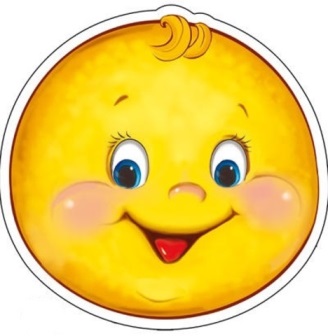 Основная частьВоспитатель: Молодцы, ребята, правильно. А вот и наш герой посмотрите. А какой наш колобок? Он круглый! (давайте вместе повторим, какой наш колобок). А на что похож наш колобок? Что еще у нас круглое? (мячик, арбуз, апельсин, солнце…)Молодцы ребята! Наш колобок очень веселый и задорный.Он очень любит путешествовать, а вы хотите отправиться с ним в путешествие? - ответы детейВоспитатель: Ребята я предлагаю вместе с колобком отправиться в увлекательное путешествие!Дети идут за колобком.Воспитатель: Катится, катится колобок и видит елочку. А за елочкой спрятался (показывает игрушку зайца… Кто это? - ответы детей (Заяц.)Воспитатель: Правильно, зайчик. А какие у него ушки? Длинные!Воспитатель: Правильно ребята, у зайчика длинные ушки! А посмотрите какой у него хвостик? (длинный или короткий)Ответы детейМолодцы ребята! ушки у зайчика длинные, а хвост короткий! (дети повторяют хором).Воспитатель: Зайчик хочет съесть Колобка (Зайка на ушко воспитателю говорит). Ребятки, давайте вместе с колобком споем песенку Зайчику!Я колобок, колобок,По амбару метён,По сусечкам скребён,На сметане мешён,В печку сажён,На окошке стужён.Я от дедушки ушёл,Я от бабушки ушёл,От тебя, зайца, не хитро уйти.Воспитатель: Какие вы молодцы! Зайчику очень понравилась наша песенка! Но нам нужно отправляться в путешествие дальше, давайте попрощаемся с Зайкой, скажем ему дружно ДОСВИДАНИЕ!!!Воспитатель: Ой, детки, смотрите, кто это сидит такой серый, зубастый? Показ игрушки. (Ответы детей). Давайте поздороваемся с волком! Дети здороваются с волком.Воспитатель: Ребята, а волк говорит, что у зверей  в лесу случилась беда! они потеряли своих деток и просит нас помочь найти их!Дети встают вокруг стола, рассматривают и проговаривают каждую картинку вместе с воспитателем! (Зайка, медведь, лиса, белка. Пропали их детеныши: у лисы – лисята, у зайца – зайчата, у медведя – медвежата, у белки – бельчата). Ребята посмотрите внимательно по столам, может, кто то найдет их деток? На другом столе лежат картинки детенышей.  Дети по очереди или все вместе идут искать деток!Воспитатель: Правильно ребята! Мы помогли животным в лесу найти детенышей! Волк говорит нам большое спасибо! Давайте скажем волку досвидание и отправимся в путешествие дальше за колобком!Игра с медведем!Катится колобок, катится, а навстречу ему медведь идет. Ребята давайте поздороваемся с медведем!Воспитатель: Наш медведь большой, косолапый, неуклюжий, ушки у него короткие (дети повторяют).А помните, какие у зайчика ушки были? (длинные).У зайчика длинные ушки, а у медведя короткие!А посмотрите, какой у него хвостик? (длинный или короткий)!Воспитатель: «Увидел медведь колобка и говорит. Колобок, колобок, я тебя съем. А колобок и говорит: Не ешь меня, дети с тобой  поиграют».«Игра у медведя во бору» ДЕТИ:        У медведя во бору (Дети идут вместе с воспитателемГрибы ягоды беру! собирают грибы и ягоды)А медведь не спит На ребят глядитУУУУУ догоню! (Воспитатель говорит за медведя)Убегайте скорее, прячьтесь за цветочек!(Дети убегают и прячутся за цветочек)Воспитатель Молодцы ребятки, убежали от медведя! Давайте скажем ему досвидание!Воспитатель: Катится колобок, катится, а навстречу ему лиса идет. Посмотрите ребята, какая лиса хитрая, рыжая!А какие у лисы ушки? (короткие)А помните у кого еще ушки короткие? Каких зверей мы встречали? (у медведя, волка)А какой у Лисы хвост? (длинный, пушистый)Воспитатель: Лисичка предлагает поиграть в игру! Найди хвост! Воспитатель рассматривает с детьми изображения животных (Зайца и Лисы). Беседует с детьми, уточняет, каких животных они видят, чего не хватает зверям (хвоста). Затем предлагает детям подобрать каждому животному свой хвост. После того как все хвосты положены в соответствии с животными, дети вместе с воспитателем проверяют, нет ли ошибки.Какие вы молодцы ребята! Помогли Зайчику и Лисичке найти свои хвостики! У Лисы хвост длинный, а у Зайки короткий! Давайте попрощаемся с лисичкой! (Досвидание).Воспитатель:И покатился колобок назад! К нам в любимый детский сад!Ребята садятся на стульчики!Создание проблемной ситуации. Обогащение словаря.Пояснение.Уточнение.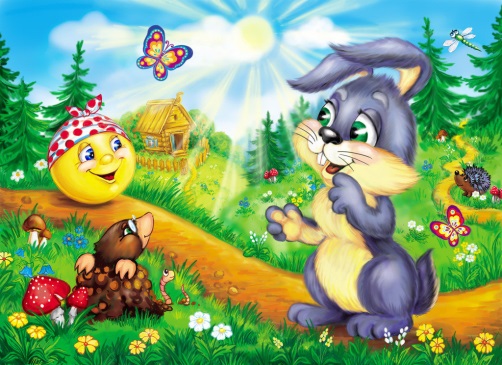 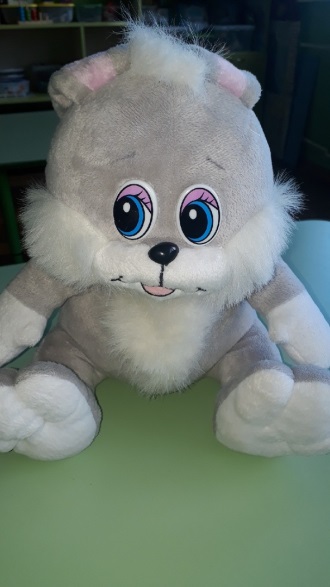 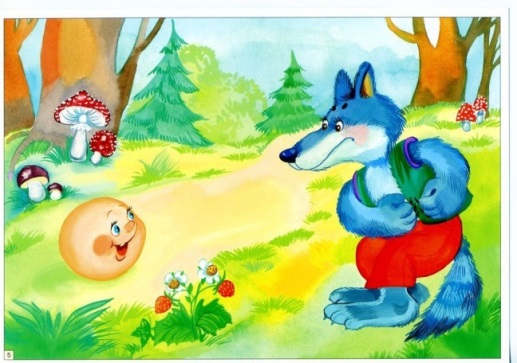 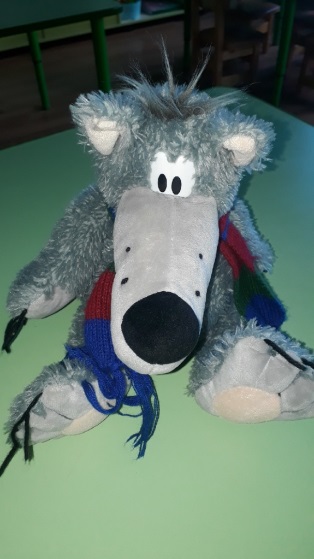 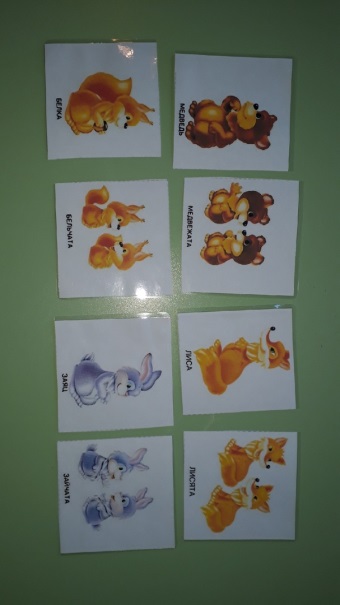 Физкультминутка! развитие внимания, воображения. Действия по показу!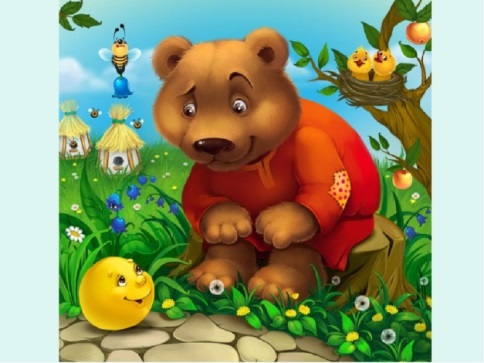 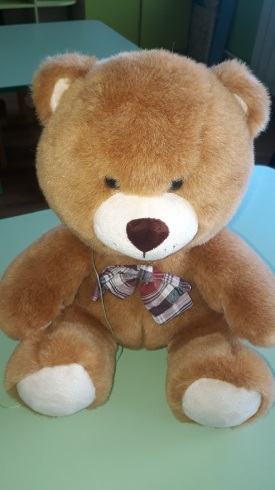 Игровой метод (мотивация к выполнению заданий, проявлению заинтересованности)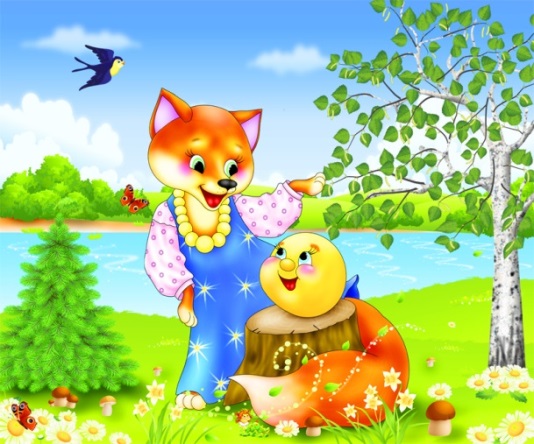 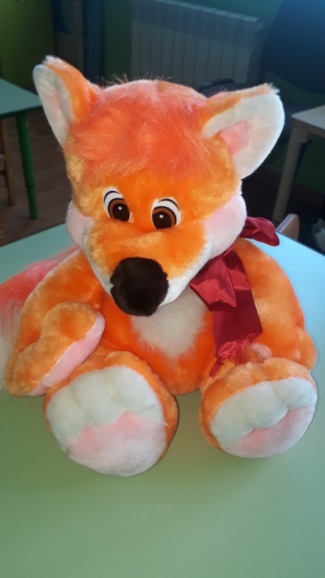 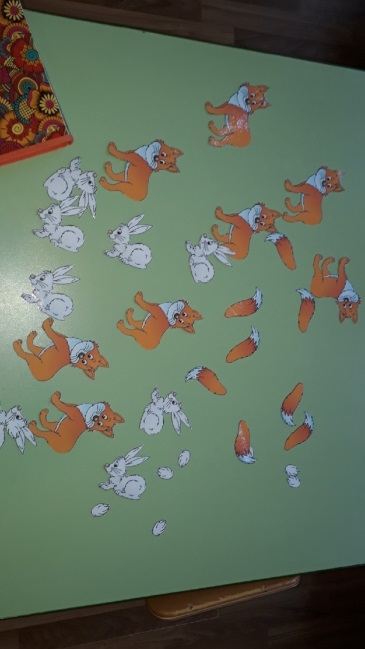 Итог занятия.Дидактические задачи: восстановить в памяти детей то, что делали на занятие, и создать ситуацию успеха.Воспитатель:  - Вам понравилось наше путешествие? (ответы детей: да)- А на какую фигуру похож колобок? (на круг)- Кого мы встретили в лесу? (зайца, волка, медведя, лису)- А какие ушки у зайца, медведя, лисы?- А какой хвостик у зайца, у лисы?- Что вам больше всего запомнилось?   (дети делятся впечатлениями)- Молодцы! Колобку помогли, отличное дело сделали!Беседа. Вопросы.